О закреплении муниципальныхобразовательных учреждений за конкретнымитерриториями муниципального образования Кваркенский  районВ соответствии с  подпунктом 11 пункта 1 статьи 15 Федерального закона от 06.10.2003  № 131-ФЗ «Об общих принципах организации местного самоуправления в Российской Федерации»,  подпунктом 6 пункта 1 статьи 9 Федерального закона от  29.12.2012  №273-ФЗ «Об образовании в Российской Федерации», пунктом 5 Порядка приема на обучение по образовательным программам начального общего, основного общего и среднего общего образования, утвержденного приказом  Минпросвещения России от 02.09.2020 № 458,   пунктом 6 Порядка приема на обучение по образовательным программам дошкольного образования, утвержденного приказом Минпросвещения России от 15.05.2020 № 236  1. Закрепить муниципальные образовательные учреждения Кваркенского  района за конкретными территориями муниципального образования Кваркенский  район, согласно приложению к настоящему постановлению.
        2. Руководителям муниципальных образовательных учреждений Кваркенского района руководствоваться данным постановлением при организации приема граждан на обучение по образовательным программам дошкольного, начального общего, основного общего и среднего общего образования.  3. Считать утратившим силу постановление администрации муниципального образования Кваркенский район от 13.02.2023 №71-п «О закреплении муниципальных образовательных учреждений за конкретными территориями муниципального образования Кваркенский район».4. Контроль за исполнением настоящего постановления возложить на заместителя главы администрации  района  по социальным вопросам – начальника отдела по делам молодежи, физической культуре, спорту  и туризму.5.  Настоящее постановление вступает в силу после его официального опубликования.И.о. главы администрации района                                            М.Н. Сухомлинова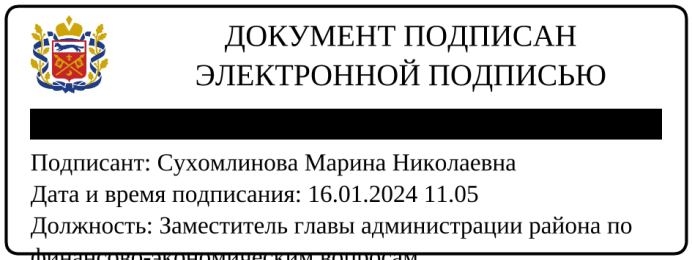 Приложение к постановлению администрацию муниципального образованияКваркенский район №28-п от 15.01.2024 годаМуниципальные образовательные учреждения, закрепленные за конкретными территориями муниципального образования Кваркенский  район  АДМИНИСТРАЦИЯ      муниципального          образованияКваркенский район Оренбургской области      ПОСТАНОВЛЕНИЕ           15.01.2024 № 28-п           с. Кваркено№ п/пНаименование образовательных учреждений Кваркенского районаМестонахождение образовательного учрежденияЗакрепляемая территорияОбщеобразовательные учреждения  Кваркенского районаОбщеобразовательные учреждения  Кваркенского районаОбщеобразовательные учреждения  Кваркенского районаОбщеобразовательные учреждения  Кваркенского района1МАОУ «Аландская   средняя общеобразовательная школа462867, Оренбургская область, Кваркенский район, с. Аландское, ул.Школьная, 3Территория сельского поселения Аландский сельсовет:с. Аландскоепос. Белозерныйс. Болотовскпос. Красный Огородникс. Зеленодольскс. Андрианопольпос. Безымянный2МАОУ «Бриентская   средняя общеобразовательная школа462870 Оренбургская область, Кваркенский район, село Бриент, улица Советская, 5462870 Оренбургская область, Кваркенский район, село Бриент, улица Строителей, 2Территория сельского поселения Бриентский сельсовет:с. Бриентпос. Комсомольскийс. Просторы3МАОУ «Верхне-Кардаиловская основная общеобразовательная школа»462877, Оренбургская область, Кваркенский район, с. Верхняя Кардаиловка, ул. Кузнецова, 5Территория сельского поселения Уральский сельсовет:с. Уральскоес. Большевикс. Верхняя Кардаиловкас. Максим Горькийс. Покровкас. Уртазымс. Алексеевкас. Березовкас. Сосновка4МАОУ «Екатериновская начальная общеобразовательная школа»462853, Оренбургская область Кваркенский район, с. Екатериновка, ул. Октябрьская, 1АТерритория сельского поселения Красноярский поссовет:пос. Красноярскийс. Екатериновка5МАОУ «Зеленодольская  основная общеобразовательная школа»462880, Оренбургская область, Кваренский район, с. Зеленодольск, ул. Школьная,10Территория сельского поселения Аландский сельсовет:с. Аландскоепос. Белозерныйс. Болотовскпос. Красный Огородникс. Зеленодольскс. Андрианопольпос. Безымянный6МАОУ «Кваркенская  средняя общеобразовательная школа»462860 Оренбургская область, Кваркенскийрайон, село Кваркено, улица Степная, 13462860 Оренбургская область, Кваркенский район, село Кваркено, улица Строителей, 8Территория сельского поселения Кваркенский сельсовет:с. Кваркенопос. Майскийпос. Октябрьскийпос. Айдырлинский7МАОУ «Кировская   средняя общеобразовательная школа»462895, Оренбургская область, Кваркенский район, п. Кировск, ул. Школьная , 4Территория сельского поселения Кировский сельсовет:пос. Кировскпос. Асбестныйпос. Лесная Полянапос. Солончанка8МАОУ «Кульминскаясредняя общеобразовательная школа»462881, Оренбургская область, Кваркенский район, с. Коминтерн, пер. Школьный, 1Территория сельского поселения Коминтерновский сельсовет:пос. Коминтернс. Кульмас. Новопотоцк9МАОУ «Красноярская   средняя общеобразовательная школа»462891, Оренбургская область, Кваркенский район, п. Красноярский, пер.Школьный, 1Территория сельского поселения Красноярский поссовет:пос. Красноярскийс. Екатериновка10МАОУ «М.Горьковская основная общеобразовательная школа»462876, Оренбургская область, Кваркенский район, с. Максим Горький, ул. Южная, 11Территория сельского поселения Уральский сельсовет:с. Уральскоес. Большевикс. Верхняя Кардаиловкас. Максим Горькийс. Покровкас. Уртазымс. Алексеевкас. Березовкас. Сосновка11МАОУ «Ново-Потоцкая начальная общеобразовательная школа»462881, Оренбургская область, Кваркенский район, с.Новопотоцк, ул. Школьная, 2Территория сельского поселения Коминтерновский сельсовет:пос. Коминтернс. Кульмас. Новопотоцк12МАОУ «Ново-Айдырлинская основная общеобразовательная школа»462854, Оренбургская область, Кваркенский район, п. Айдырлинский, ул. Школьная,3Территория сельского поселения Кваркенский сельсовет:с. Кваркенопос. Майскийпос. Октябрьскийпос. Айдырлинский13МАОУ «Новооренбургская   основная общеобразовательная школа»462893 Оренбургская область, Кваркенскийрайон,селоНовооренбург улица Садовая, 21          462893 Оренбургская область, Кваркенскийрайон,селоНовооренбург улица Садовая, 16Территория сельского поселения Новооренбургский сельсовет:с. Новооренбургпос. Караганскийпос. Свободный14МАОУ «Приморская   средняя общеобразовательная школа»462872, Оренбургская область, Кваркенский район, с. Приморск, ул. Школьная, 3Территория сельского поселения Приморский сельсоветс. Приморскс. Базарбайс. Гоголевкас. Горный Ерикс. Таналыкс. Чапаевка15МАОУ «Первомайская   основная общеобразовательная школа»462851, Оренбургская область, Кваркенский район, п. Майский, ул. Школьная, 17Территория сельского поселения Кваркенский сельсовет:с. Кваркенопос. Майскийпос. Октябрьскийпос. Айдырлинский16МАОУ «Просторская  основная общеобразовательная школа»462882, Оренбургская область, Кваркенский район, с. Просторы, пер. Школьный,2Территория сельского поселения Бриентский сельсовет:с. Бриентпос. Комсомольскийс. Просторы17МАОУ «Таналыкская   основная общеобразовательная школа»462876, Оренбургская область, Кваркенский район, с. Таналык, ул. Кооперативная,4Территория сельского поселения Приморский сельсовет:с. Приморскс. Базарбайс. Гоголевкас. Горный Ерикс. Таналыкс. Чапаевка18МАОУ «Уральская   средняя общеобразовательная школа»462876, Оренбургская область, Кваркенский   район, с. Уральское, ул. Школьная, 12462876, Оренбургская область, Кваркенский   район, с. Уральское, ул. Школьная, 9Территория сельского поселения Уральский сельсовет:с. Уральскоес. Большевикс. Верхняя Кардаиловкас. Максим Горькийс. Покровкас. Уртазымс. Алексеевкас. Березовкас. Сосновка19МАОУ «Уртазымскаяосновная общеобразовательная школа»462875, Оренбургская область, Кваркенский район, с. Уртазым, ул. Школьная, 11Территория сельского поселения Уральский сельсовет:с. Уральскоес. Большевикс. Верхняя Кардаиловкас. Максим Горькийс. Покровкас. Уртазымс. Алексеевкас. Березовкас. Сосновка20МАОУ «Средняя общеобразовательная школа №20»462890, Оренбургская область, Кваркенский район, п. Красноярский, ул. Советская,24Территория сельского поселения Красноярский поссовет:пос. Красноярскийс. ЕкатериновкаДошкольные образовательные учреждения Кваркенского районаДошкольные образовательные учреждения Кваркенского районаДошкольные образовательные учреждения Кваркенского районаДошкольные образовательные учреждения Кваркенского района21Муниципальное автономное дошкольное образовательное учреждение «Аландский  детский сад»462867,Оренбургская область,  Кваркенский район, с. Аландское, ул. Широкая, д. 8бТерритория сельского поселения Аландский сельсовет:с. Аландскоепос. Белозерныйс. Болотовскпос. Красный Огородникс. Зеленодольскс. Андрианопольпос. Безымянный22Муниципальное автономное дошкольное образовательное учреждение Кваркенский детский сад №1 «Колосок»462860, Оренбургская область, Кваркенский район, с. Кваркено, пер. Октябрьский, д. 1Территория сельского поселения Кваркенский сельсовет:с. Кваркенопос. Майскийпос. Октябрьскийпос. Айдырлинский23Муниципальное автономное дошкольное образовательное учреждение «Кировский детский сад»462895, Оренбургская область, Кваркенскийрайон, п. Кировск, ул. Школьная, д. 11Территория сельского поселения Кировский сельсовет:пос. Кировскпос. Асбестныйпос. Лесная Полянапос. Солончанка24Муниципальное автономное дошкольное образовательное учреждение «Красноярский детский сад»462891, Оренбургская область, Кваркенский район, п. Красноярский, ул.Садовая, д. 20Территория сельского поселения Красноярский поссовет:пос. Красноярскийс. Екатериновка25Муниципальное автономное дошкольное образовательное учреждение «Красноярский детский сад №141»462890, Оренбургская область, Кваркенский район, п. Красноярский, ул. Советская, д. 30бТерритория сельского поселения Красноярский поссовет:пос. Красноярскийс. Екатериновка26Муниципальное автономное дошкольное образовательное учреждение «Ново-Айдырлинский детский сад»462854, Оренбургская область, Кваркенский район, пос. Айдырлинский, ул. Геологов, д. 1Территория сельского поселения Кваркенский сельсовет:с. Кваркенопос. Майскийпос. Октябрьскийпос. Айдырлинский27Муниципальное автономное дошкольное образовательное учреждение «Октябрьский детский сад»462851, Оренбургская область, Кваркенский район, п. Октябрьский, ул. Центральная, д. 24аТерритория сельского поселения Кваркенский сельсовет:с. Кваркенопос. Майскийпос. Октябрьскийпос. Айдырлинский28Муниципальное автономное дошкольное образовательное учреждение «Приморский детский сад»462872,Оренбургская область, Кваркенский район, с.Приморск, ул. Центральная, д.16Территория сельского поселения Приморский сельсоветс. Приморскс. Базарбайс. Гоголевкас. Горный Ерикс. Таналыкс. Чапаевка29Муниципальное автономное дошкольное образовательное учреждение «Таналыкский детский сад»462871, Оренбургская область, Кваркенский район, с.Таналык, ул. Советская, д. 4Территория сельского поселения Приморский сельсовет:с. Приморскс. Базарбайс. Гоголевкас. Горный Ерикс. Таналыкс. Чапаевка30Муниципальное автономное дошкольное образовательное учреждение «Уральский детский сад»462876, Оренбургская область, Кваркенский район, с. Уральское, улица Центральная, д.6.Территория сельского поселения Уральский сельсовет:с. Уральскоес. Большевикс. Верхняя Кардаиловкас. Максим Горькийс. Покровкас. Уртазымс. Алексеевкас. Березовкас. Сосновка